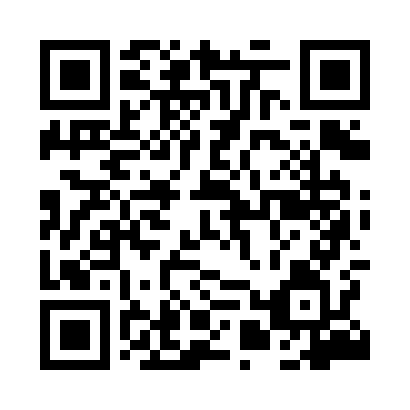 Prayer times for Kepiny, PolandWed 1 May 2024 - Fri 31 May 2024High Latitude Method: Angle Based RulePrayer Calculation Method: Muslim World LeagueAsar Calculation Method: HanafiPrayer times provided by https://www.salahtimes.comDateDayFajrSunriseDhuhrAsrMaghribIsha1Wed2:545:2912:576:058:2610:492Thu2:505:2712:576:068:2710:523Fri2:465:2512:576:078:2910:564Sat2:435:2312:566:088:3110:595Sun2:435:2112:566:098:3211:026Mon2:425:1912:566:108:3411:037Tue2:415:1812:566:118:3611:048Wed2:405:1612:566:128:3711:049Thu2:405:1412:566:138:3911:0510Fri2:395:1212:566:148:4111:0611Sat2:385:1112:566:158:4211:0612Sun2:385:0912:566:168:4411:0713Mon2:375:0712:566:178:4511:0814Tue2:365:0612:566:178:4711:0815Wed2:365:0412:566:188:4911:0916Thu2:355:0312:566:198:5011:1017Fri2:345:0112:566:208:5211:1018Sat2:345:0012:566:218:5311:1119Sun2:334:5912:566:228:5511:1220Mon2:334:5712:566:238:5611:1221Tue2:324:5612:566:248:5711:1322Wed2:324:5512:566:248:5911:1423Thu2:314:5312:576:259:0011:1424Fri2:314:5212:576:269:0211:1525Sat2:314:5112:576:279:0311:1626Sun2:304:5012:576:289:0411:1627Mon2:304:4912:576:289:0611:1728Tue2:304:4812:576:299:0711:1729Wed2:294:4712:576:309:0811:1830Thu2:294:4612:576:319:0911:1931Fri2:294:4512:576:319:1011:19